VSTUPNÍ ČÁSTNázev moduluCihelné a tvárnicové zdivoKód modulu36-m-2/AB48Typ vzděláváníOdborné vzděláváníTyp moduluodborný teoretickýVyužitelnost vzdělávacího moduluKategorie dosaženého vzděláníE (dvouleté, EQF úroveň 2)H (EQF úroveň 3)Skupiny oborů36 - Stavebnictví, geodézie a kartografieKomplexní úlohaCihelné a tvárnicové zdivoSvislé nosné konstrukceObory vzdělání - poznámky36-67-E/01 Zednické práce36-67-E/02 Stavební práce36-67-H/01 Zedník36-66-H/01 Montér suchých staveb36-44-L/51 Stavební provozDélka modulu (počet hodin)28Poznámka k délce moduluPlatnost modulu od30. 04. 2020Platnost modulu doVstupní předpokladyJde o vstupní modul bez nutnosti vazby na předcházející moduly.JÁDRO MODULUCharakteristika moduluŽáci budou seznámeni s materiály, které se používají ke zdění. V úvodu se seznámí s klasickým cihelným zdivem, které je dnes nahrazováno zdivem tvárnicovým.  Žákům budou prezentovány technologické postupy zděných konstrukcí z cihel i z tvárnice.  Ukázka na nákresech a praktická ukázka základních vazeb cihelného zdiva první a druhé vrstvy. Proběhne ukázka základního zednického nářadí a pomůcek. Tento modul by měl předcházet praktickému vyučování se stejnou tématikou.Očekávané výsledky učeníOdborné kompetence:Uvádí příklady praktického provedení nosných a nenosných zdíOrientuje se ve vazbách cihelných zdí a volí vhodné vazby pro ukončení zdíSpecifikuje výrobu cihel plných pálenýchSpecifikuje výrobu nejrozšířenějších tvárnicových systémůSpecifikuje druhy tvárnicOrientuje se v pojmech modulové koordinaceVypočítá materiál potřebný k provedení konkrétní svislé konstrukceOrientuje se v technologických postupech jednotlivých výrobcůZpracovává potřebné informace v technologických listechCharakterizuje postup krácení tvárnic a cihelObsah vzdělávání (rozpis učiva)Svislé nosné konstrukceStěny, sloupy, pilířeFunkce svislých nosných konstrukcíNosná, dělící, protipožární, akustická.Rozdělení svislých nosných konstrukcí podle půdorysné polohyObvodové zdivo, Vnitřní nosné zdivo, sloupy, pilíře, příčky.Rozdělení zděných konstrukcí podle materiálůZ cihel plných pálených, děrovaných, vápenopískových, šamotových, pórobetonové, keramickéZákladní druhy maltMV, MVC, MC, suché maltové směsi.Fáze technologie zděníPřípravná, dopravní, pomocnou, hlavní zdící, úklidovouVlastnosti cihelného zdivaVýhody, nevýhody, tepelně - izolační vlastnosti, pevnost zdiva.Vlastnosti tvárnicového zdivaVýhody, nevýhody, tepelně - izolační vlastnosti, pevnost zdiva.Názvosloví a rozměry cihelného zdivaZákladní rozměr CPP, tloušťky zdiva, styčná a ložná spára, běhoun, vazák.Názvosloví a rozměry tvárnicového zdivaKoncová tvárnice, základní tvárnice, poloviční tvárnice,poloviční koncová tvárnice, ložné spáry, styčné spáry, systém P+DVazby cihelného zdivaBěhounová, vazáková, polokřížová, křížová, gotická, polská, vazba zdi 300 a 450, ukončení zdí pomocí tříčtvrtek, křížení zdiva, vazba rohu, zalomené ostění.Vazby tvárnicového zdivaBěhounová a vazáková vazba, půdorysné a výškové moduly nejrozšířenějších tvárnicových systémů, založení tvárnicového zdiva, napojení nosných stěn a příček.Technologie konkrétních systémůKeramické tvárnice, pórobetonové tvárnice, keramzitové tvárnice, škvárobetonové tvárnice. Zásady a chyby při zděníBOZP, přípravná část, organizace pracoviště, nedodržení technologických postupůUčební činnosti žáků a strategie výukyŽáci budou seznámeni se zděnými svislými konstrukcemi. Žákům bude prezentováno rozdělení zdiva podle funkce, podle půdorysné polohy a podle materiálu. Žáci si vyhledají pracovní postupy a vlastnosti materiálů u jednotlivých výrobců. V rámci tématu proběhne školení od výrobců moderních tvárnicových systémů.  Prezentace řemeslně správných a nesprávných realizací zděných konstrukcí.Zařazení do učebního plánu, ročníkDoporučení k zařazení do UP pro 1. ročníky oborů vzdělávání skupiny 36.VÝSTUPNÍ ČÁSTZpůsob ověřování dosažených výsledkůÚstně – popište výhody a nevýhody cihelných a tvárnicových konstrukcí, popište fáze technologie zděníPísemně – nakreslete vazby cihelného zdiva, nakreslete a popište styčnou a ložnou spáru pro cihelné zdivo. Nakreslete a popište provádění styčné a ložné spáry u systému Ytong. Nakreslete a popište provádění styčné a ložné spáry u systému Porotherm. Najděte a vypište názvy tvárnic, používaných na obvodové zdivo, které mají nejlepší tepelněizolační vlastnosti od systému Heluz tloušťka zdiva do 400 mm.Kritéria hodnoceníSprávnost a výstižnost formulací odpovědí v ústní zkoušce, prokázání schopnosti práce s katalogy a technickými listy výrobců ve zkoušce písemné.Hodnocení:Výborně: 100 - 85 % správných odpovědíChvalitebně: 84 - 70 % správných odpovědíDobře: 69 - 50 % správných odpovědíDostatečně: 49 - 30 % správných odpovědíNedostatečně: 29 - 0 % správných odpovědíDoporučená literaturaTIBITANZL, Otomar. Stavební technologie I: pro 1. ročník SOU učebního oboru zedník. 6., přepracované vydání Praha: Sobotáles, 2005, 123 s. ISBN 80-86817-09-1.HÁJEK, Václav. Pozemní stavitelství II pro 2. ročník SPŠ stavebních. 2. vyd. Praha: Sobotáles, 1999, 218 s. ISBN 80-85920-59-x.PoznámkyCTZObsahové upřesněníOV RVP - Odborné vzdělávání ve vztahu k RVPMateriál vznikl v rámci projektu Modernizace odborného vzdělávání (MOV), který byl spolufinancován z Evropských strukturálních a investičních fondů a jehož realizaci zajišťoval Národní pedagogický institut České republiky. Autorem materiálu a všech jeho částí, není-li uvedeno jinak, je Jan Plaček. Creative Commons CC BY SA 4.0 – Uveďte původ – Zachovejte licenci 4.0 Mezinárodní.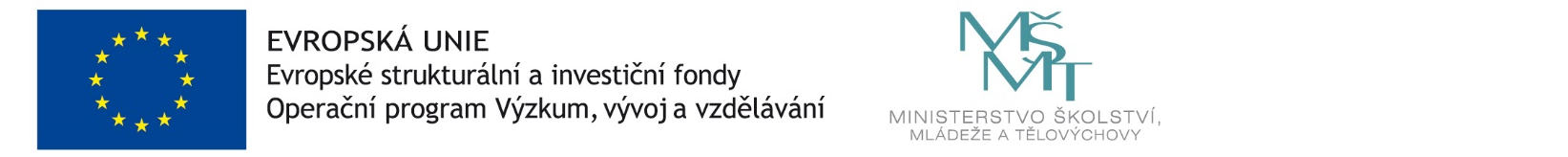 